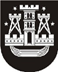 KLAIPĖDOS MIESTO SAVIVALDYBĖS TARYBASPRENDIMASDĖL klaipėdos miesto savivaldybės tarybos 2014 m. liepos 31 d. sprendimo Nr. T2-176 „DĖL Klasių ir priešmokyklinio ugdymo grupių skaičiaus KLAIPĖDOS MIESTO SAVIVALDYBĖS švietimo įstaigose 2014–2015 mokslo metams NUSTATYMO“ pakeitimo2014 m. rugsėjo 15 d. Nr. T2-183KlaipėdaVadovaudamasi Lietuvos Respublikos vietos savivaldos įstatymo 18 straipsnio 1 dalimi, Klaipėdos miesto savivaldybės taryba nusprendžia:1. Pakeisti Klaipėdos miesto savivaldybės tarybos 2014 m. liepos 31 d. sprendimą Nr. T2-176 „Dėl klasių ir priešmokyklinio ugdymo grupių skaičiaus Klaipėdos miesto savivaldybės švietimo įstaigose 2014–2015 mokslo metams nustatymo“ – pakeisti nurodyto sprendimo priedo:1.1. 1.2 papunkčio:1.1.1. 7 eilutę ir ją išdėstyti taip:1.1.2. 11 eilutę ir ją išdėstyti taip:1.1.3. eilutę „Iš viso“ ir ją išdėstyti taip:1.2. 1.3.1 papunkčio:1.2.1. 4 eilutę ir ją išdėstyti taip:1.2.2. 7 eilutę ir ją išdėstyti taip:1.2.3. eilutę „Iš viso“ ir ją išdėstyti taip:1.3. 1.3.3 papunktį ir jį išdėstyti taip:„1.3.3. suaugusiųjų klasių:* neakivaizdinio mokymosi klasės“;1.4. 1.4.2 papunkčio:1.4.1. 1 eilutę ir ją išdėstyti taip:1.4.2. 2 eilutę ir ją išdėstyti taip:1.4.3. eilutę „Iš viso“ ir ją išdėstyti taip:1.5. 2 punkto:1.5.1. 1.33 eilutę ir ją išdėstyti taip:1.5.2. 1.34 eilutę ir ją išdėstyti taip:1.5.3. 1.43 eilutę ir ją išdėstyti taip:1.5.4. eilutę „Iš viso“ ir ją išdėstyti taip:2. Skelbti šį sprendimą Klaipėdos miesto savivaldybės interneto svetainėje.„7.Klaipėdos „Pajūrio“ pagrindinė mokykla232322222121“;„11.Klaipėdos Ievos Simonaitytės pagrindinės mokyklos jaunimo klasės lietuvių kalba-----1223412“;„Iš viso:575150504947495611 10430“;„4.Klaipėdos Baltijos gimnazija343313“;7.Klaipėdos Vytauto Didžiojo gimnazijos bendrosios klasės446721“7.klasės akademinių poreikių turintiems mokiniams22--4„7.Iš viso:Iš viso:Iš viso:Iš viso:Iš viso:25;„Iš viso:39404346168“;Eil. Nr.Mokyklos pavadinimasKlasių skaičiusKlasių skaičiusKlasių skaičiusKlasių skaičiusKlasių skaičiusKlasių skaičiusKlasių skaičiusIš viso 6–12 klasiųEil. Nr.Mokyklos pavadinimas6789101112Iš viso 6–12 klasių1.Klaipėdos suaugusiųjų gimnazijos bendrosios klasės lietuvių kalba-1*1*1234111.bendrosios klasės rusų kalba1*-----121.klasės klausos sutrikimų turintiems asmenims-----112Iš viso:Iš viso:1*1*1*124615„1.Specialiojo ugdymo klasės1111211111--11“;„2.Specialiosios (lavinamosios) klasės1111111112--11“;„Iš viso:22223222232125 “;„1.33.Klaipėdos lopšelis-darželis „Švyturėlis“lietuvių1-3“;„1.33.Klaipėdos lopšelis-darželis „Švyturėlis“rusų113“;„1.34.Klaipėdos lopšelis-darželis „Traukinukas“rusų1-1“;„1.43.Klaipėdos lopšelis-darželis „Žiogelis“lietuvių1-1“;Iš viso:lietuvių/rusų85893“iš jų:lietuvių71778„iš jų:rusų14115.Savivaldybės merasVytautas Grubliauskas